Kien Kampfkunstschule Hemmingen 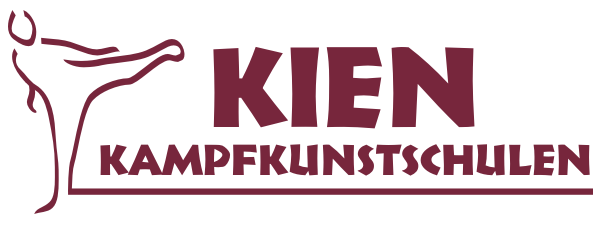 Liebe Eltern, Schülerinnen und Schüler,Von 31.7-06.08 ist das Sommercamp in Ludwigsburg und darum können wir nicht schon früher anfangen mit Training in Hemmingen. Wer mehr Training will schaut einfach mal unter unser Webseite www.wingtchun.de da gibt es noch viel mehr Termine in den Ferien in Ludwigsburg.Wir wünschen Euch schöne Sommerferien.LG Kien Team HemmingenWocheMontagDienstag Mittwoch31.07-06.0817.30 – 18.15 Uhr 3-5  / 6-8 / 9-12 (alle Altersklassen)-Erwachsene 18.30-19.30 UhrKein Training (bitte Montag oder Mittwoch kommen)17.30 – 18.15 Uhr 3-5  / 6-8 / 9-12 (alle Altersklassen)-Erwachsene 18.30-19.30 Uhr07.08-13.08-3-5 Jahre plus 6-8 Jahre 16.30-17.15-9-12 Jahre 17.30-18.15-Erwachsene 18.30-19.30 UhrKein Training ( bitte Montag oder Mittwoch kommen)-3-5 Jahre plus 6-8 Jahre 16.30-17.15-9-12 Jahre 17.30-18.15-Erwachsene 18.30-19.30 Uhr14.08 – 03.09FerienFerienFerien04.09-10.09- 3-5 15.00-15.45-6-8 16.30-17.15-9-12 17.30-18.15-Erwachsene 18.30-19.306-8 Jahre 16.30-17.15 Uhr- 3-5 15.00-15.45-6-8 16.30-17.15-9-12 17.30-18.15-Erwachsene 18.30-19.30